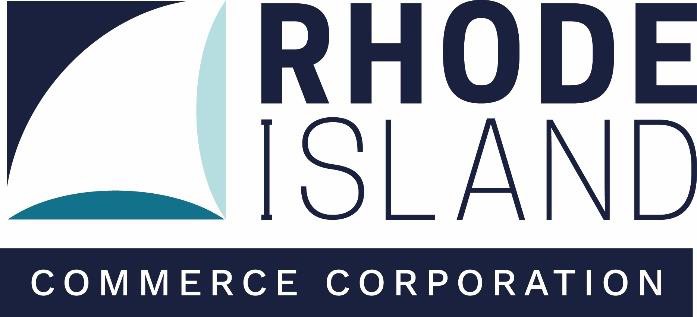 Rhode Island Site Readiness Grant Program Application MaterialsSubmission InstructionsRead and review the application in full before completing this application. This application may be updated from time to time. Please ensure the most up-to-date version of the application is used for a response. The up-to-date version is located here: https://commerceri.com/site-readiness/The Site Readiness application consists of an application form, a certification form, and optional attachments. To be considered for a grant, all items must be submitted in a single submission submitted electronically. Failure to provide required information could result in a delay in the review of, or rejection of, an application.Letter(s) of Support are optional but recommended. Applications that include letters of support from representatives of properties, the city or town in which the project is located, or similar will be given special consideration.The Commerce Corporation reserves the right to require the submission of additional information in connection with any application or to require the revision of an application.Applicants approved will be required to enter a grant agreement with the Commerce Corporation in order to receive the funding. The Commerce Corporation may request additional information in the course of negotiating that agreement.Part 1. Applicant InformationApplicant Name (City, Town or Entity Name): Project or Site Address (if applicable)                Plat/Lot Numbers (if applicable)               Size of the parcel/building (if applicable) Is the applicant a subsidiary or affiliate of another company? Yes No	Name of parent or affiliate (if applicable) 	Provide a 2-3 sentence description of the applicant: RI House District # RI Senate District #Primary contact for application:Full Name Job Title Mailing Address City, State, Zip Phone Email Grant CategorySee FAQ for additional information https://commerceri.com/site-readiness/  Site Specific Improvements. Select one of the following if applicable: Site specific planning and pre-development activities including property surveys, master planning, engineering surveys, or environmental studiesSite specific project improvements including activities that will support planned or future build out of significant sites including infrastructure improvements, land assembly activities, site clearing or demolition, and building improvementsOther  Municipal Assistance (municipalities only). Select one of the following if applicable:LEAN Consultation Building, Zoning, or Planning Training or Education initiativeAssistance with writing zoning ordinances, updating comprehensive plan, or similarStrategic planning effort support, including matching funds or support for federal grantsMarketing support that will lead to the development or redevelopment of significant sites in a municipalityOther Funding RequestedGrant Request (dollar amount requested): Is this a matching fund request?	Yes  No Are there additional or other funds dedicated to support this project? Yes  No If you answered “yes” to either of the above questions, please describe the purpose of the matching funds or additional/ other funds invested in this project: Anticipated Project Timeline (period during which grant funding will be utilized): Site Specific Projects: Additional Information If applicable, please attach information responsive to the following items. Please check the box next to each item included.  Map showing project location or area Renderings or photos of site or proposed development Studies or plans that support the request for funding Other information. Description of attachment: Municipal Assistance: Additional Information If there is additional information that supports this grant request, please check the box below and include a brief description of the additional information. Other information. Description of attachment: Part 2. Project Narrative Please use as much space as needed to fully respond to the prompts below.Project DescriptionProvide a description of the initiative, project or development this grant will support. If this grant will fund a portion of a larger initiative, project, or development, please describe (1) the larger initiative, (2) progress made to-date, and (3) how this grant will contribute to the larger initiative.Statement of NeedProvide a description of why the money is needed (ex. How will this modest investment enable the site to become shovel-ready or how will this funding support the proposed municipal process improvement).Work Plan and ApproachProvide a description of the proposed work plan and approach. This response can include the steps that will be taken, deliverables expected, and, if applicable, a description of the in-kind or matching resources and/or funds that will be dedicated to support   the project. Please also describe the steps that would occur following this grant in order to make the larger initiative successful.  Project ImpactProvide a description of the impact and public benefits that will result from this grant-funded initiative, project, or development. Part 3. Project BudgetUsing the space below, or by attaching a similarly formatted spreadsheet, please provide a budget showing how the requested grant funding will be used. If quotes or bids for services or work are available, please include those as an attachment to this form. Part 4. Project TimelineFill in the following table with expected activities for this grant request. If extra space is needed, please attach a similarly formatted table to your grant application.Part 5. Letter(s) of Support (Recommended) Letters of Support are optional but recommended. For private developers or site owners, letters of support should be from the city, town, or similar governmental unit that represents the property. If the applicant is a municipality interested in seeking assistance with planning or marketing a specific site or sites, the letter of support should be from a representative of the property. Up to three letters of recommendation from municipal partners, community organizations, businesses, or developers can be included in an application.Part 6. Applicant CertificationThe undersigned is an authorized representative of the Applicant listed below with the authority to bind the Applicant for the proposed Site Readiness Program.I certify that I have reviewed the information contained in this application and confirm that all statements made in this Application in its entirety including all attachments, etc.   are true and correct to the best of my knowledge.Applicant or Authorized Representative:	Title:						Signature:					__________________________________________Date Signed:					__________________________________________Project ExpensePrice(if applicable)Quantity(if applicable)TotalTotal:Total:Total:ActivityProject Timeframe or Completion DateEx. Solicit bids for Preliminary Engineering Report from 3 companiesJanuary 15, 2020